樹林基督長老教會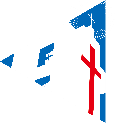 2024/06/23— 2024/06/29小組聚會資料一‧破  冰：是獅子也是羔羊 (猜聖經人名)。　　　　　　答：耶穌。二‧敬  拜：三‧神的話：   A‧見證—組員分享(不超過10分鐘)      福音行動見證   B‧話語分享經文：希伯來書4:1-11  題目：「一個可靠的應許－上帝的安息」證道：黃旭正牧師  討論題目：在忙碌的生活中，你是否失去平靜安穩的心？如何進入上帝的安息？四‧神的工：　　A‧異象分享☉、2024年本會教會年度主題【裝備年】標語『受裝備，為主用』經文「上帝要人人得救，認識真理。」《提摩太前書2：4》。裝備年為建立真理的教會，培育信徒有豐盛的生命。☉、設教百周年手抄聖經[擁抱神的話─手抄聖經]為本會邁向百週年標竿前進。以神的話為建堂根基，將神的話刻在心版。手抄聖經用品請小組長或抄寫者於辦公室領取。抄寫完成者，請將稿件(勿折疊)、經文原稿交回辦公室；筆、修正帶、膠片自行保存，抄稿期限至七月底止。☉、禱告服事〈每主日〉上午10:20於禱告室，為身心靈健康需要者禱告。☉、總會新眼光讀本〈本主日〉2024第三季新眼光，請小組長於招待桌統一領取，並於主日分發。☉、台北中會73屆第二次議會〈禮拜二〉上午10:00於本會禮拜堂召開，並動員有志參與接待、服務；當日院內不開放停車。服事同工請8：30於禮拜堂集合。☉、男士牧區會議〈禮拜二〉晚上8:00於牧師館三樓會議室召開，請小組長、見習小組長參加。☉、樹林地區基督教會聯合禱告會〈禮拜五〉晚上8:00於本會禮拜堂舉行，由國語禮拜堂張昱國牧師主領。☉、親子主日〈下主日〉主日學上課暫停一次。歡迎信徒陪同父母、或帶領孩子參加禮拜。☉、部落短宣〈下主日〉暑期短宣隊培訓下午13:30於教育館五樓，敬請同工預備心參與。☉、本會97週年慶典活動7/7〈主日〉上午9:30舉行一場[週年慶典]特別禮拜；11:00跳蚤市場義賣；下午1:00「迎向100，榮耀建殿」感恩會。當日請穿紫色上衣，並歡迎邀請親朋好友前來共鄉盛舉。當日教會廣 場不開放停車。　B、代禱事項   1、為教會設教97週年：1).感謝上帝的救贖恩典，讓教會堅立在樹林地區廣傳福音；2).為跳蚤市場中有安全的美食，活絡的交流；3).迎向100感恩會中，見證神的話語和看見建堂的遠景。4).7/7當日有好天氣，充滿聖靈的喜樂在信徒中。   2、為教會建堂：教會有共同異象、屬天的建殿藍圖、信徒合一興建，
 財力豐富不匱乏。3、肢體：[健康]李泰昌、黃徽哲、周素蘭、楊文利、李梅桂、謝羽婕、雷杜信、謝瑞月、  阮慧娟、陳惠美、鄭芳蘭、林秀盡、賴珮玟、游文耀(游靜儀的哥哥)、  溫秀女、張時維、林國賓(詹小紅的親家)、吳文益(吳崇仁的父親)、
　吳　悠。[安慰]鄭育丞安息、李陳月桂(李豐榮的母親)安息、  吳文財(吳政洋的父親)安息。[其他]蕭金蘭心靈平安